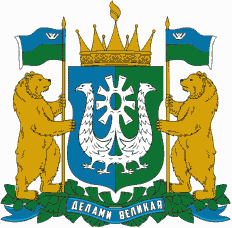  [Дата документа]                                                                                       [Номер документа] Ханты-МансийскВ соответствии с приказом Департамента образования и науки
Ханты-Мансийского автономного округа – Югры (далее – Департамент) 
от 8 ноября 2022 года № 10-П-2498 «О формировании и ведении региональной информационной системы обеспечения проведения государственной итоговой аттестации обучающихся, освоивших образовательные программы основного общего и среднего общего образования, в 2022-2023 учебном году, дополнительном экзаменационном периоде 2023 года», учитывая письмо автономного учреждения дополнительного профессионального образования Ханты-Мансийского автономного округа – Югры «Институт развития образования» 
от 21 ноября 2022 года № 10/42-Исх-988, в целях обеспечения эффективного проведения итогового сочинения (изложения), итогового собеседования по русскому языку, государственной итоговой аттестации обучающихся по образовательным программам основного общего 
и среднего общего образования в 2022-2023 учебном году, дополнительном экзаменационном периоде 2023 годаПРИКАЗЫВАЮ:1. Утвердить:1.1. Персональный состав лиц, ответственных за формирование, обработку и внесение сведений в региональную информационную систему обеспечения проведения государственной итоговой аттестации обучающихся, освоивших образовательные программы основного общего и среднего общего образования (далее – РИС ГИА), обмен сведениями, содержащимися в РИС ГИА, обеспечение мер по защите сведений, содержащихся в РИС ГИА, на региональном уровне, в 2022-2023 учебном году, дополнительном экзаменационном периоде 2023 года 
(приложение 1).1.2. Персональный состав лиц, ответственных за формирование, обработку и внесение сведений в РИС ГИА, обмен сведениями, содержащимися в РИС ГИА, обеспечение мер по защите сведений, содержащихся в РИС ГИА, на уровне муниципальных органов, осуществляющих управление в сфере образования, в 2022-2023 учебном году, дополнительном экзаменационном периоде 2023 года 
(приложение 2).1.3. Персональный состав лиц, ответственных за формирование, обработку и внесение сведений в РИС ГИА, обмен сведениями, содержащимися в РИС ГИА, обеспечение мер по защите сведений, содержащихся в РИС ГИА, на уровне государственных образовательных организаций, находящихся в ведении Департамента, в ведении иных органов исполнительной власти Ханты-Мансийского автономного 
округа – Югры, в 2022-2023 учебном году, дополнительном экзаменационном периоде 2023 года (приложение 3).2. Автономному учреждению дополнительного профессионального образования Ханты-Мансийского автономного округа – Югры 
«Институт развития образования» - организации, уполномоченной осуществлять функции Регионального центра обработки информации 
(далее – РЦОИ), обеспечить:2.1. Организацию деятельности сотрудников РЦОИ в соответствии 
с пунктом 1.1 настоящего приказа, контроль за своевременным 
и качественным формированием и внесением сведений в РИС ГИА.  2.2. Взаимодействие с лицами, утвержденными пунктами 1.2, 1.3 настоящего приказа, в части формирования и ведения РИС ГИА.2.3. Принятие мер по защите сведений, содержащихся в РИС ГИА 
на региональном уровне, в соответствии с федеральным, региональным законодательством в области образования, в области защиты персональных данных.3. Рекомендовать руководителям органов местного самоуправления, осуществляющих управление в сфере образования Ханты-Мансийского автономного округа – Югры, обеспечить:3.1. Организацию деятельности лиц, утвержденных пунктом 1.2 настоящего приказа, контроль за своевременным и качественным формированием и внесением сведений в РИС ГИА.3.2. Исполнение пунктов 2.2, 2.3, в части касающейся.4. Руководителям государственных образовательных организаций, находящихся в ведении Департамента (А.Б.Сарабаров, Г.К.  Хидирлясов, М.Н. Наумов, Л.Б. Козловская, Л.М. Муртазина, А.А. Еганова, А.В. Жуков, Б.Т. Мамбетов), обеспечить:4.1. Организацию деятельности лиц, утвержденных пунктом 1.3 настоящего приказа, контроль за своевременным и качественным формированием и внесением сведений в РИС ГИА.4.2. Исполнение пунктов 2.2, 2.3, в части касающейся.5. Рекомендовать руководителям государственных образовательных организаций Ханты-Мансийского автономного округа – Югры, находящихся в ведении иных органов исполнительной власти 
Ханты-Мансийского автономного округа – Югры (А.В. Тарасов, 
К.А. Васильев, А.А. Кобцева), обеспечить исполнение пункта 4, в части касающейся.6. Административно-ресурсному отделу Административного управления Департамента  обеспечить рассылку настоящего приказа.7. Контроль за исполнением настоящего приказа возложить 
на заместителя директора Департамента И.В. Святченко.Приложение 1 к приказу 
Департамента образования и науки 
Ханты-Мансийского автономного округа – Югры  [Дата документа] [Номер документа]Персональный состав лиц, ответственных за формирование, обработку и внесение сведений в региональную информационную систему обеспечения проведения государственной итоговой аттестации обучающихся, освоивших образовательные программы основного общего и среднего общего образования (далее – РИС ГИА), обмен сведениями, содержащимися в РИС ГИА, обеспечение мер по защите сведений, содержащихся в РИС ГИА, на региональном уровне, в 2022-2023 учебном году, дополнительном экзаменационном периоде 2023 годаПриложение 2 к приказу 
Департамента образования и науки 
Ханты-Мансийского автономного округа – ЮгрыПерсональный состав лиц, ответственных за формирование, обработку и внесение сведений в РИС ГИА, обмен сведениями, содержащимися в РИС ГИА, обеспечение мер по защите сведений, содержащихся в РИС ГИА, на уровне муниципальных органов, осуществляющих управление в сфере образования, в 2022-2023 учебном году, дополнительном экзаменационном периоде 2023 годаПриложение 3 к приказу 
Департамента образования и науки 
Ханты-Мансийского автономного округа – Югры  [Дата документа] [Номер документа]Персональный состав лиц, ответственных за формирование, обработку и внесение сведений в РИС ГИА, 
обмен сведениями, содержащимися в РИС ГИА, обеспечение мер по защите сведений, содержащихся в РИС ГИА, на уровне государственных образовательных организаций, находящихся в введении Департамента образования и молодежной политики Ханты-Мансийского автономного округа - Югры, в ведении иных органов исполнительной власти Ханты-Мансийского автономного округа – Югры, в 2022-2023 учебном году, дополнительном экзаменационном периоде 2023 годаДиректор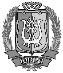 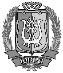 ДепартаментаДОКУМЕНТ ПОДПИСАНЭЛЕКТРОННОЙ ПОДПИСЬЮСертификат  [Номер сертификата 1]Владелец [Владелец сертификата 1]Действителен [ДатаС 1] с по [ДатаПо 1]А.А. ДренинФИОДолжностьКонтактный телефонЭлектронный адресПримечание Рахматулина Ирина АлександровнаИнженер по автоматизированным системам управления производством отдела организационно-технического, технологического сопровождения оценочных процедур и информационной безопасности8(3467)351030доб.104iar@iro86.ruОтветственный за внесение сведений в РИС ГИА-11; за обработку и выверку сведений содержащихся в РИС ГИА-11; за обмен сведениями, содержащимися в РИС ГИА-11Ащаулов Александр ПавловичИнженер по автоматизированным системам управления производством отдела организационно-технического, технологического сопровождения оценочных процедур и информационной безопасности8(3467)351030доб.105aap@iro86.ruОтветственный за техническое сопровождение внесения сведений в РИС ГИА-9, РИС ГИА-11, за организацию бесперебойного функционирования каналов связиФИОДолжность, место работыФорма проведения ГИАКонтактный телефон (сотовый)Электронный адресБелоярский районБелоярский районБелоярский районБелоярский районБелоярский районЛазарева Марина АлексеевнаНачальник отдела общего образования Комитета по образованию администрации Белоярского районаГИА-118346705156989224002542lazareva@beledu.ruСтепаненко Наталья ВладимировнаСпециалист-эксперт отдела общего образования Комитета по образованию администрации Белоярского районаГИА-98346705156989088884773stepanenko@beledu.ruСалюков Дмитрий НиколаевичНачальник отдела по информационным ресурсам Комитета по образованиюГИА-9 ГИА-118346705156389224299462sdn@beledu.ruБерезовский районБерезовский районБерезовский районБерезовский районБерезовский районЕлфимова Надежда ИвановнаИнженер по организационно-технологическим вопросам государственной итоговой аттестации Комитета образованияГИА-9ГИА-118346742239489088848523eni-xmao@mail.ruКорнеева Наталья ЮрьевнаЭксперт Муниципального автономного учреждения «Образовательный центр»ГИА-9 ГИА-118346742239489505385426dopobrazovaniebrz@mail.rukor-nu@mail.ruКогалымКогалымКогалымКогалымКогалымШарапова Ольга ВладимировнаЗаместитель начальника отдела общего и дополнительного образования, управление образования Администрации города КогалымаГИА-118346679360789125129113zhgunova.olga@mail.ruВербицкая Евгения СергеевнеСпециалист-эксперт отдела по общему и дополнительному образованию,  управление образования Администрации города КогалымаГИА-98346679363989821897047VerbitskayaES@admkogalym.ruКондинский районКондинский районКондинский районКондинский районКондинский районБеломоина Марина МихайловнаСпециалист-эксперт отдела организационно-правового обеспеченияГИА-98346774145289044880642belomoinamm@admkonda.ruЯгалович Ольга ВикентьевнаСпециалист-эксперт отдела организационно-правового обеспеченияГИА-118346774145289222657052yagalovichov@admkonda.ruЛангепасЛангепасЛангепасЛангепасЛангепасКонцова Валентина ВикторовнаЗаместитель директора, начальник управления общего и дополнительного образования департамента образования и молодежной политики администрации города ЛангепасаГИА-98346695605789044649229vassok13@yandex.ruКашицына Анастасия СергеевнаСпециалист – эксперт управления общего и дополнительного образования департамента образования и молодежной политики администрации города ЛангепасаГИА-1183466956057 89224448829kashitsynaas@admlangepas.ruДицура Елена АнатольевнаИнженер-программист Лангепасского городского муниципального автономного общеобразовательного учреждения «Средняя общеобразовательная школа №5»ГИА-118346692644189224101270ditsura@mail.ruМегионМегионМегионМегионМегионТкаченко Александр ИвановичМетодист информационного отдела муниципального казенного учреждения «Центр развития образования»ГИА-9 ГИА-1183464396658 89821834829TkachenkoAS@admmegion.ruЯблоков Александр ИвановичНачальник информационного отдела муниципального казенного учреждения «Центр развития образования»ГИА-9ГИА-1183464396601 89125367559YablokovAI@admmegion.ruКащенюк Марина ВасильевнаНачальник отдела общего образования департамента образования администрации города МегионаГИА-1183464396658 89044800777kashchenyukmv@admmegion.ruМартынюк Светлана ГригорьевнаГлавный специалист отдела общего образования департамента образования администрации города МегионаГИА-983464396658 89825460203MartyniukSG@admmegion.ruНефтеюганскНефтеюганскНефтеюганскНефтеюганскНефтеюганскИванова Елена ЛеонидовнаГлавный специалист отдела общего образования, инспектирования и оценки качества образования Департамента образования и молодежной политики администрации города НефтеюганскаГИА-9
ГИА-1183463234846ivanova-e-l@bk.ruНефтеюганский районНефтеюганский районНефтеюганский районНефтеюганский районНефтеюганский районРахманов Александр ВалерьевичСпециалист по информационной безопасности НРМОАУ ДО «Центр компьютерных технологий»ГИА-1183463214602cctecege@mail.ruУсманова Регина РафисовнаГлавный специалист по обслуживанию автоматизированных систем управления  МКУ «ЦБО»ГИА-983463256558UsmanovaRR@admoil.ruНижневартовскНижневартовскНижневартовскНижневартовскНижневартовскДронова Наталья ВладимировнаГлавный специалист отдела качества образования департамента образования администрации города НижневартовскаГИА-9 ГИА-118346629107489195301970ooo@n-vartovsk.ruАлексеева Елена АлексеевнаГлавный специалист отдела общего образования департамента образования администрации города НижневартовскаГИА-98346643758189097103496ooo@n-vartovsk.ruРыхтик Оксана АнатольевнаГлавный специалист отдела общего образования департамента образования администрации города НижневартовскаГИА-118346643452289825284313ooo@n-vartovsk.ruНижневартовский районНижневартовский районНижневартовский районНижневартовский районНижневартовский районГусева Юлия ВладимировнаГлавный специалист отдела общего образования управления образования и молодежной политики администрации Нижневартовского районаГИА-9, ГИА-1189048701755gia@nvobrazovanie.ru,GusevaUV@NVraion.ruПотемкина Алевтина БорисовнаМетодист муниципального автономного учреждения дополнительного образования «Спектр»ГИА-9, ГИА-1189125382204gia@nvobrazovanie.ruНяганьНяганьНяганьНяганьНяганьМиклухина Ольга СергеевнаНачальник  отдела общего образования Комитета образования и науки Администрации города Нягани ответственный за формирование и внесение сведений в муниципальную базу данных РИС ГИА 9, РИС ГИА (итоговое собеседование)ГИА-983467226705 89227869534miklos@edunyagan.ruПроничкина Аэлита ЗахировнаГлавный специалист отдела общего образования Комитета образования и науки Администрации города Нягани, ответственный за формирование и внесение сведений в муниципальную базу данных РИС ГИА 11, РИС ГИА (итоговое сочинение)ГИА-1183467226706 89044785576paz@edunyagan.ruСуднев Алексей СергеевичЭксперт сектора информатизации, развития и безопасности образовательной сети Комитета образования и науки Администрации города НяганиГИА-9ГИА-1183467226707 89088861887sas@edunyagan.ruРустамов Эльвин Руслан оглыИнженер-электроник, муниципальное бюджетное общеобразовательное учреждения муниципального образования города Нягань «Гимназия»ГИА-1189821545363rustamover@gim-nyagan.ruКовган Степан ВикторовичИнженер-электроник, муниципальное бюджетное общеобразовательное учреждения муниципального образования города Нягань «Гимназия»ГИА-989963293297kovgansv@gim-nyagan.ruОктябрьский районОктябрьский районОктябрьский районОктябрьский районОктябрьский районГабдулисманова Светлана НиколаевнаЗаместитель начальника Управления образования и молодежной политики администрации Октябрьского районаГИА-9ГИА-118346782808489519738538GabdulismanovaSN@oktregion.ruПокачиПокачиПокачиПокачиПокачиПашина Юлия ИвановнаГлавный специалист управления образования администрации города ПокачиГИА-1183466979936 89044646536gorono@admpokachi.ruЯнц Наталья ИгоревнаСпециалист-эксперт управления образования администрации города ПокачиГИА-983466979936 89129041275gorono@admpokachi.ruПыть-ЯхПыть-ЯхПыть-ЯхПыть-ЯхПыть-ЯхГромак Ксения ВладимировнаКонсультант отдела общего образования управления по образованию администрации города Пыть-ЯхаГИА-118346346635889125171868Obrazovanie_pyt@mail.ru
gromakkv@gov86.orgГорбачева Ирина АлександровнаГлавный специалист отдела общего образования управления по образованию администрации города Пыть-ЯхаГИА-98346346635889825617498Obrazovanie_pyt@mail.ru
gorbachevaia@gov86.orgРадужныйРадужныйРадужныйРадужныйРадужныйЕкамасова Марина ВикторовнаНачальник отдела общего образования управления образования администрации города РадужныйГИА-9ГИА-118346683444589129335870ekamasova.mv@mail.ruСоветский районСоветский районСоветский районСоветский районСоветский районМакарова Екатерина ПетровнаСтарший отдела общего образования Управления образования администрации Советского районаГИА-9ГИА-118346755541289003885615makarovaep@sovrnhmao.ruСургутСургутСургутСургутСургутХодовец Павел АлександровичГлавный специалист отдела общего образования Администрации города СургутаГИА-118346252539589128126595Hodovets_pa@admsurgut.ruРущенко Яна ИвановнаМетодист отдела диагностики и качества образовательного процесса МАУ «Информационно-методический центр»ГИА-98346252567189227769270rushhenko_yai@admsurgut.ruСургутский районСургутский районСургутский районСургутский районСургутский районГаврикова Наталия ИвановнаНачальник отдела организации общего образования департамента образования и молодежной политики администрации Сургутского районаГИА-9ГИА-118346252605789124129256uo@admsr.ru
Gavrikova@admsr.ruТаркова Елена АлександровнаГлавный специалист отдела организации общего образования департамента образования и молодежной политики администрации Сургутского районаГИА-9ГИА-118346252605189825114323uo@admsr.ru
otdel_oso@admsr.ruСалахутдинова Эльмира ШамилевнаИнженер отдела организации общего образования департамента образования и молодежной политики администрации Сургутского районаГИА-9ГИА-118346252601489227975626uo@admsr.ru
nio@admsr.ruУрайУрайУрайУрайУрайБрикман Светлана СергеевнаИ.о. начальника отдела образования Управления образования администрации города УрайЕГЭ83467623233 89044879075brickman-ss@edu.uray.ruРазумова Людмила ВладимировнаГлавный специалист отдела образования Управления образования администрации города УрайОГЭ83467623233 89222487475razumova-lv@edu.uray.ruХанты-МансийскХанты-МансийскХанты-МансийскХанты-МансийскХанты-МансийскСпутанык Александр НиколаевичНачальник технического отдела МКУ ДО «Центр развития образования»ГИА-9 ГИА-1183467330560 89044665366tehotdel-cro@yandex.ruСадыков Валерий ВалерьевичПрограммист технического отдела МКУ ДО «Центр развития образования»ГИА-9 ГИА-1183467330560 89088828538tehotdel-cro@yandex.ruХанты-Мансийский районХанты-Мансийский районХанты-Мансийский районХанты-Мансийский районХанты-Мансийский районШапарина Светлана ВасильевнаЗаместитель председателя Комитета по образованию администрации Ханты-Мансийского районаГИА-9ГИА-1183467329750luga2015@list.ruЮгорскЮгорскЮгорскЮгорскЮгорскЯковлева Елена АлександровнаГлавный специалист отдела оценки качества и общего образования детей Управления образования администрации города ЮгорскаГИА-98346757259689505350640YakovlevaEA-UO@yandex.ruКарась Екатерина МихайловнаГлавный специалист отдела оценки качества и общего образования детей Управления образования администрации города ЮгорскаГИА-118346757259689505356225karas_em@ugorsk.ruФИОДолжность, место работыДолжность, место работыФорма проведения ГИАКонтактный телефон (сотовый)Электронный адресКазенное общеобразовательное учреждение Ханты-Мансийского автономного округа – Югры «Излучинская школа-интернат»Казенное общеобразовательное учреждение Ханты-Мансийского автономного округа – Югры «Излучинская школа-интернат»Казенное общеобразовательное учреждение Ханты-Мансийского автономного округа – Югры «Излучинская школа-интернат»Казенное общеобразовательное учреждение Ханты-Мансийского автономного округа – Югры «Излучинская школа-интернат»Казенное общеобразовательное учреждение Ханты-Мансийского автономного округа – Югры «Излучинская школа-интернат»Казенное общеобразовательное учреждение Ханты-Мансийского автономного округа – Югры «Излучинская школа-интернат»Мечёва Ольга НиколаевнаЗаместитель директора, КОУ «Излучинская школа-интернат»Заместитель директора, КОУ «Излучинская школа-интернат»ГИА-9ГИА-1189125164410mechevaon@izkor.ruКазенное общеобразовательное учреждение Ханты-Мансийского автономного округа – Югры
 «Специальная учебно-воспитательная школа №1»Казенное общеобразовательное учреждение Ханты-Мансийского автономного округа – Югры
 «Специальная учебно-воспитательная школа №1»Казенное общеобразовательное учреждение Ханты-Мансийского автономного округа – Югры
 «Специальная учебно-воспитательная школа №1»Казенное общеобразовательное учреждение Ханты-Мансийского автономного округа – Югры
 «Специальная учебно-воспитательная школа №1»Казенное общеобразовательное учреждение Ханты-Мансийского автономного округа – Югры
 «Специальная учебно-воспитательная школа №1»Казенное общеобразовательное учреждение Ханты-Мансийского автономного округа – Югры
 «Специальная учебно-воспитательная школа №1»Рогозин Сергей АнатольевичТехник-программист, казенное общеобразовательное учреждение Ханты-Мансийского автономного округа-Югры «Специальная учебно-воспитательная школа №1»Техник-программист, казенное общеобразовательное учреждение Ханты-Мансийского автономного округа-Югры «Специальная учебно-воспитательная школа №1»ГВЭ-9 ГВЭ-118346293502289224053383s86vechshool@mail.ruЛяпин Александр ВикторовичТехник-программист, казенное общеобразовательное учреждение Ханты-Мансийского автономного округа-Югры «Специальная учебно-воспитательная школа №1» в Исправительной колонии №15Техник-программист, казенное общеобразовательное учреждение Ханты-Мансийского автономного округа-Югры «Специальная учебно-воспитательная школа №1» в Исправительной колонии №15ГВЭ-9 ГВЭ-118346629110789028533838nvik15@yandex.ruКазенное общеобразовательное учреждение Ханты-Мансийского автономного округа – Югры 
«Специальная учебно-воспитательная школа №2»Казенное общеобразовательное учреждение Ханты-Мансийского автономного округа – Югры 
«Специальная учебно-воспитательная школа №2»Казенное общеобразовательное учреждение Ханты-Мансийского автономного округа – Югры 
«Специальная учебно-воспитательная школа №2»Казенное общеобразовательное учреждение Ханты-Мансийского автономного округа – Югры 
«Специальная учебно-воспитательная школа №2»Казенное общеобразовательное учреждение Ханты-Мансийского автономного округа – Югры 
«Специальная учебно-воспитательная школа №2»Казенное общеобразовательное учреждение Ханты-Мансийского автономного округа – Югры 
«Специальная учебно-воспитательная школа №2»Хамзина Рамиля РавилевнаЗаместитель директора по учебной работеЗаместитель директора по учебной работеГИА-9ГИА-1183462958032sosh-t1@mail.ruБюджетное общеобразовательное учреждение Ханты-Мансийского автономного округа – Югры
 «Югорский физико-математический лицей интернат»Бюджетное общеобразовательное учреждение Ханты-Мансийского автономного округа – Югры
 «Югорский физико-математический лицей интернат»Бюджетное общеобразовательное учреждение Ханты-Мансийского автономного округа – Югры
 «Югорский физико-математический лицей интернат»Бюджетное общеобразовательное учреждение Ханты-Мансийского автономного округа – Югры
 «Югорский физико-математический лицей интернат»Бюджетное общеобразовательное учреждение Ханты-Мансийского автономного округа – Югры
 «Югорский физико-математический лицей интернат»Бюджетное общеобразовательное учреждение Ханты-Мансийского автономного округа – Югры
 «Югорский физико-математический лицей интернат»Мищенко Артём НиколаевичИнженер-электроник бюджетного общеобразовательного учреждения Ханты-Мансийского автономного округа-Югры «Югорский физико-математический лицей-интернат»Инженер-электроник бюджетного общеобразовательного учреждения Ханты-Мансийского автономного округа-Югры «Югорский физико-математический лицей-интернат»ГИА-1189505004242mitsenkoan@ugrafmsh.rumitsenko@bk.ruАвтономное учреждение профессионального образования Ханты-Мансийского автономного округа – Югры 
«Ханты-Мансийский технолого-педагогический колледж»Автономное учреждение профессионального образования Ханты-Мансийского автономного округа – Югры 
«Ханты-Мансийский технолого-педагогический колледж»Автономное учреждение профессионального образования Ханты-Мансийского автономного округа – Югры 
«Ханты-Мансийский технолого-педагогический колледж»Автономное учреждение профессионального образования Ханты-Мансийского автономного округа – Югры 
«Ханты-Мансийский технолого-педагогический колледж»Автономное учреждение профессионального образования Ханты-Мансийского автономного округа – Югры 
«Ханты-Мансийский технолого-педагогический колледж»Автономное учреждение профессионального образования Ханты-Мансийского автономного округа – Югры 
«Ханты-Мансийский технолого-педагогический колледж»Кайгородова Татьяна ВладимировнаЗаведующий учебной частью АУ «Ханты-Мансийский технолого-педагогический колледж»Заведующий учебной частью АУ «Ханты-Мансийский технолого-педагогический колледж»ГИА-1183467321809Kaigorodova.tv@hmtpk.ruКазенное общеобразовательное учреждение Ханты-Мансийского автономного округа – Югры 
«Нижневартовская школа для обучающихся с ограниченными возможностями здоровья №1»Казенное общеобразовательное учреждение Ханты-Мансийского автономного округа – Югры 
«Нижневартовская школа для обучающихся с ограниченными возможностями здоровья №1»Казенное общеобразовательное учреждение Ханты-Мансийского автономного округа – Югры 
«Нижневартовская школа для обучающихся с ограниченными возможностями здоровья №1»Казенное общеобразовательное учреждение Ханты-Мансийского автономного округа – Югры 
«Нижневартовская школа для обучающихся с ограниченными возможностями здоровья №1»Казенное общеобразовательное учреждение Ханты-Мансийского автономного округа – Югры 
«Нижневартовская школа для обучающихся с ограниченными возможностями здоровья №1»Казенное общеобразовательное учреждение Ханты-Мансийского автономного округа – Югры 
«Нижневартовская школа для обучающихся с ограниченными возможностями здоровья №1»Кондратенко Елена АнатольевнаЗаместитель директора по учебной работе казенного общеобразовательн ого учреждения Ханты-Мансийского автономного округа - Югры «Нижневартовская школа для обучающихся с ограниченными возможностями здоровья № 1»Заместитель директора по учебной работе казенного общеобразовательн ого учреждения Ханты-Мансийского автономного округа - Югры «Нижневартовская школа для обучающихся с ограниченными возможностями здоровья № 1»ГИА-983466652140 89222519995schoolnv37@уandex.ru kondratenkoeaovznv@.mail.ruКазенное общеобразовательное учреждение Ханты-Мансийского автономного округа – Югры
 «Кадетская школа-интернат имени Героя Советского Союза Безноскова Ивана Захаровича»Казенное общеобразовательное учреждение Ханты-Мансийского автономного округа – Югры
 «Кадетская школа-интернат имени Героя Советского Союза Безноскова Ивана Захаровича»Казенное общеобразовательное учреждение Ханты-Мансийского автономного округа – Югры
 «Кадетская школа-интернат имени Героя Советского Союза Безноскова Ивана Захаровича»Казенное общеобразовательное учреждение Ханты-Мансийского автономного округа – Югры
 «Кадетская школа-интернат имени Героя Советского Союза Безноскова Ивана Захаровича»Казенное общеобразовательное учреждение Ханты-Мансийского автономного округа – Югры
 «Кадетская школа-интернат имени Героя Советского Союза Безноскова Ивана Захаровича»Казенное общеобразовательное учреждение Ханты-Мансийского автономного округа – Югры
 «Кадетская школа-интернат имени Героя Советского Союза Безноскова Ивана Захаровича»Власова Светлана ГеннадьевнаЗаместитель директора по учебной работе казенного общеобразовательного учреждения Ханты-Мансийского автономного округа – Югры «Кадетская школа-интернат имени Героя Советского Союза Безноскова Ивана Захаровича»Заместитель директора по учебной работе казенного общеобразовательного учреждения Ханты-Мансийского автономного округа – Югры «Кадетская школа-интернат имени Героя Советского Союза Безноскова Ивана Захаровича»ГИА-9ГИА-1189507965958SGVlasova@kshi-hmao.ruКосовских Максим АнатольевичУчитель казенного общеобразовательного учреждения Ханты-Мансийского автономного округа – Югры «Кадетская школа-интернат имени Героя Советского Союза Безноскова Ивана Захаровича»Учитель казенного общеобразовательного учреждения Ханты-Мансийского автономного округа – Югры «Кадетская школа-интернат имени Героя Советского Союза Безноскова Ивана Захаровича»ГИА-9
ГИА-1189148665061MAKosovskih@kshi-hmao.ruКазенное общеобразовательное учреждение Ханты–Мансийского автономного округа–Югры
 «Урайская школа для обучающихся с ограниченными возможностями здоровья»Казенное общеобразовательное учреждение Ханты–Мансийского автономного округа–Югры
 «Урайская школа для обучающихся с ограниченными возможностями здоровья»Казенное общеобразовательное учреждение Ханты–Мансийского автономного округа–Югры
 «Урайская школа для обучающихся с ограниченными возможностями здоровья»Казенное общеобразовательное учреждение Ханты–Мансийского автономного округа–Югры
 «Урайская школа для обучающихся с ограниченными возможностями здоровья»Казенное общеобразовательное учреждение Ханты–Мансийского автономного округа–Югры
 «Урайская школа для обучающихся с ограниченными возможностями здоровья»Казенное общеобразовательное учреждение Ханты–Мансийского автономного округа–Югры
 «Урайская школа для обучающихся с ограниченными возможностями здоровья»Звягина Миляуша РустямовнаЗаместитель директора по учебно-воспитательной работе,  казенное общеобразовательное учреждение «Урайская школа для обучающихся с ограниченными возможностями здоровья»ГИА-9 (ГВЭ)ГИА-9 (ГВЭ)89526965348usosh@inbox.rumilka706@mail.ruРубан Александр ИвановичУчитель математики и информатики,  казенное общеобразовательное учреждение «Урайская школа для обучающихся с ограниченными возможностями здоровья»ГИА-9 (ГВЭ)ГИА-9 (ГВЭ)89519669000nogastyi@yandex.ruБюджетное профессиональное образовательное учреждение Ханты-Мансийского автономного округа – Югры «Колледж-интернат Центр искусств для одаренных детей Севера»Бюджетное профессиональное образовательное учреждение Ханты-Мансийского автономного округа – Югры «Колледж-интернат Центр искусств для одаренных детей Севера»Бюджетное профессиональное образовательное учреждение Ханты-Мансийского автономного округа – Югры «Колледж-интернат Центр искусств для одаренных детей Севера»Бюджетное профессиональное образовательное учреждение Ханты-Мансийского автономного округа – Югры «Колледж-интернат Центр искусств для одаренных детей Севера»Бюджетное профессиональное образовательное учреждение Ханты-Мансийского автономного округа – Югры «Колледж-интернат Центр искусств для одаренных детей Севера»Бюджетное профессиональное образовательное учреждение Ханты-Мансийского автономного округа – Югры «Колледж-интернат Центр искусств для одаренных детей Севера»Шиятая Наталья МихайловнаЗаведующий отделением общеобразовательных и гуманитарных дисциплинГИА-9ГИА-98346732079889088817211Автономное профессиональное образовательное учреждение Ханты-Мансийского автономного округа-Югры «Югорский колледж-интернат олимпийского резерва»Автономное профессиональное образовательное учреждение Ханты-Мансийского автономного округа-Югры «Югорский колледж-интернат олимпийского резерва»Автономное профессиональное образовательное учреждение Ханты-Мансийского автономного округа-Югры «Югорский колледж-интернат олимпийского резерва»Автономное профессиональное образовательное учреждение Ханты-Мансийского автономного округа-Югры «Югорский колледж-интернат олимпийского резерва»Автономное профессиональное образовательное учреждение Ханты-Мансийского автономного округа-Югры «Югорский колледж-интернат олимпийского резерва»Чернакова Ирина Николаевна Методист отдела общего образования АПУ «Югорский колледж – интернат олимпийского резерва»ГИА-9ГИА-989124162491ugrakor@yandex.ruКоротцева Ирина АлександровнаМетодист отдела общего образования «Югорский колледж – интернат олимпийского резерва»ГИА-11ГИА-1189514255968ugrakor@yandex.ruБюджетное профессиональное образовательное учреждение Ханты-Мансийского автономного округа – Югры «Сургутский колледж русской культуры им. А.С.Знаменского»Бюджетное профессиональное образовательное учреждение Ханты-Мансийского автономного округа – Югры «Сургутский колледж русской культуры им. А.С.Знаменского»Бюджетное профессиональное образовательное учреждение Ханты-Мансийского автономного округа – Югры «Сургутский колледж русской культуры им. А.С.Знаменского»Бюджетное профессиональное образовательное учреждение Ханты-Мансийского автономного округа – Югры «Сургутский колледж русской культуры им. А.С.Знаменского»Бюджетное профессиональное образовательное учреждение Ханты-Мансийского автономного округа – Югры «Сургутский колледж русской культуры им. А.С.Знаменского»Бюджетное профессиональное образовательное учреждение Ханты-Мансийского автономного округа – Югры «Сургутский колледж русской культуры им. А.С.Знаменского»Подгорбунских Николай АлександровичЗаместитель директора по общему образованию. Бюджетное профессиональное образовательное учреждение Ханты-Мансийского автономного округа – Югры «Сургутский колледж русской культуры им. А.С. Знаменского»ГИА-9ГИА-98346724899489224352210ork-hmao@mail.ru;n.podgorbunskikh2012@yandex.ru